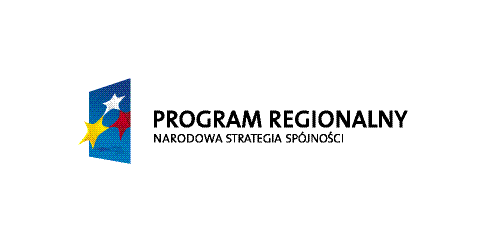 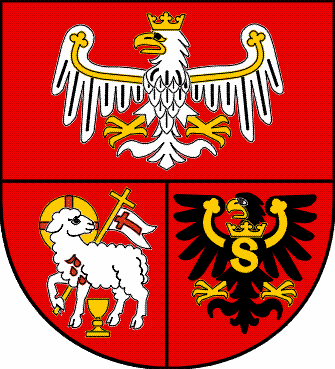 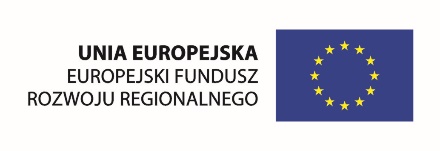 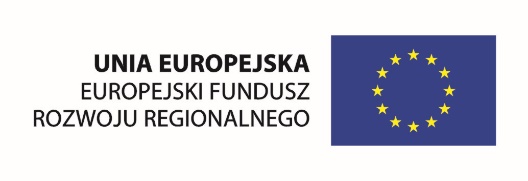 Zawarta dnia .............…….r. w Ostródzie  pomiędzy:Powiatem Ostródzkim ul. Jana III Sobieskiego 5, 14-100 Ostróda, reprezentowanym przez Zarząd Powiatu     w Ostródzie, w imieniu którego działają:...........................................................................................................................................................................................................................zwanym dalej „Użyczającym”a…………………………………………………………………………………………………...(nazwa organizacji lub imię i nazwisko)adres :…………………………………………KRS*PESEL*NIP* …………………………...reprezentowanej/ym przez: …………………………………………………………………………,zwanym dalej "Biorącym do używania",została zawarta umowa następującej treści:§ 1UŻYCZAJĄCY, jako właściciel budynku położonego na działce nr 154/2 przy ul. Jana III Sobieskiego 9  w Ostródzie, dla której założona została księga wieczysta KW 37288 w Dziale Ksiąg Wieczystych Sądu Rejonowego w Ostródzie, zezwala na bezpłatne używanie BIORĄCEMU DO UŻYWANIA z dniem ……………… powierzchni użytkowej (oznaczonej jako pokój ..............zlokalizowanej na … piętrze/ parterze w tym budynku o łącznej powierzchni....................... na podstawie wniosku o użyczenie pomieszczeń złożonym przez Biorącego do używania. Procentowa powierzchnia lokalu w stosunku do całkowitej powierzchni budynku wynosi.................. BIORĄCY DO UŻYWANIA będzie korzystał z pomieszczeń wyłącznie w celu prowadzenia działalności statutowej. BIORĄCY DO UŻYWANIA  będzie korzystał z pomieszczenia zgodnie z Regulaminem funkcjonowania i korzystania z pomieszczeń Centrum Użyteczności Publicznej, Starostwa Powiatowego w Ostródzieprzy ulicy Jana III Sobieskiego 9 w OstródziePomieszczenie zostaje przekazane na podstawie protokołu przekazania pomieszczenia, określającego jego stan techniczny, stanowiącego załącznik do umowy.§ 21. Strony umowy ustalają poniższe warunki dotyczące ponoszenia opłat:1)  BIORĄCY DO UŻYWANIA będzie regulował opłaty na podstawie faktur wystawianych przez Użyczającego za ogrzewanie, energię elektryczną, wodę i ścieki, proporcjonalnie do wielkości zajmowanego metrażu określonego w § 1 ust. 1 przedmiotowej umowy.2)  BIORĄCY DO UŻYWANIA na własny koszt ponosić będzie opłaty związane z eksploatacją telefonu                   i internetu w użyczonym mu pomieszczeniu. § 31. BIORĄCY DO UŻYWANIA jest zobowiązany do dokonywania na własny koszt konserwacji                          i napraw niezbędnych do zachowania pomieszczeń w stanie niepogorszonym. 2. BIORĄCY DO UŻYWANIA, działając za zgodą UŻYCZAJĄCEGO, może na własny koszt dokonywać ulepszeń w użyczonych pomieszczeniach, a UŻYCZAJĄCY  w trakcie i po zakończeniu użyczenia nie ma obowiązku zwrotu BIORĄCEMU DO UŻYWANIA poniesionych przez niego na ten cel wydatków.            3. Wszelkie prace remontowo - modernizacyjne wykonywane przez BIORĄCEGO DO UŻYWANIA powinny zostać poprzedzone odpowiednim projektem zatwierdzonym przez Naczelnika Wydziału Rozwoju Lokalnego. § 41. BIORĄCY DO UŻYWANIA będzie reklamował swoją działalność w miejscu wyznaczonym przez UŻYCZAJĄCEGO, który zastrzega, że nie może ona ingerować w elewację budynku, na terenie którego znajduje się oddane do bezpłatnego używania pomieszczenie ujęte w § 1 niniejszej umowy. § 5Zobowiązuje się BIORĄCEGO DO UŻYWANIA do utrzymania należytego stanu sanitarnego użyczonych pomieszczeń opisanych w § 1 ust.1 oraz części wspólnych. W związku z powyższym na BIORĄCYM DO UŻYWANIA ciąży odpowiedzialność za należyty stan powyższych pomieszczeń, co wiąże się z przyjęciem przez BIORĄCEGO DO UŻYWANIA odpowiedzialności cywilnej za ewentualne szkody i kary wynikłe        z zaniedbania tego stanu. § 6Umowa zostaje zawarta na czas określony, tj. od ……. do …….Każda ze stron może rozwiązać umowę za 1 miesięcznym okresem wypowiedzenia na koniec miesiąca kalendarzowego. Umowa może ulec wcześniejszemu rozwiązaniu na mocy porozumienia stron.Po zakończeniu użyczenia BIORĄCY DO UŻYWANIA jest zobowiązany zwrócić UŻYCZAJĄCEMU przedmiot umowy określony w § 1 ust.1, w stanie niepogorszonym, na podstawie protokołu przekazania pomieszczenia.§ 7UŻYCZAJĄCY może rozwiązać umowę użyczenia bez wypowiedzenia, jeżeli BIORĄCY DO UŻYWANIA zalega z opłatą 3 kolejnych faktur, narusza postanowienia niniejszej umowy lub Regulaminu funkcjonowania i korzystania z pomieszczeń Centrum Użyteczności Publicznej, Starostwa Powiatowego w Ostródzie przy ulicy Jana III Sobieskiego 9 w Ostródzie.§ 8BIORĄCY DO UŻYWANIA zobowiązuje się do nie prowadzenia działalności gospodarczej                           i politycznej w pomieszczeniach udostępnianych przez UŻYCZAJĄCEGO pod rygorem natychmiastowego wypowiedzenia umowy.§ 9Wszelkie zmiany umowy wymagają formy pisemnej pod rygorem nieważności. § 10Spory mogące powstać na tle realizacji umowy będą rozstrzygane przez Sąd właściwy dla siedziby UŻYCZAJĄCEGO. § 11Umowę sporządzono w dwóch jednobrzmiących egzemplarzach, po jednym dla każdej ze stron.Załączniki:1. Protokół przekazania pomieszczenia.          BIORĄCY DO UŻYWANIA 				      	          UŻYCZAJĄCYUmowa użyczenia pomieszczenia